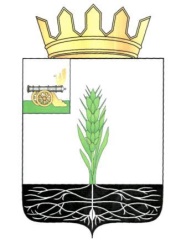 ФИНАНСОВОЕ УПРАВЛЕНИЕ АДМИНИСТРАЦИИ МУНИЦИПАЛЬНОГО ОБРАЗОВАНИЯ  «ПОЧИНКОВСКИЙ РАЙОН» СМОЛЕНСКОЙ ОБЛАСТИПРИКАЗот  20.07.2021                                                       №58                                                          п р и к а з ы в а ю: Внести в Порядок составления и ведения сводной бюджетной росписи бюджета муниципального образования Починковского городского поселения Починковского района Смоленской области и бюджетных росписей главных распорядителей средств бюджета муниципального образования Починковского городского поселения Починковского района Смоленской области (главных администраторов источников финансирования дефицита бюджета муниципального образования Починковского городского поселения Починковского района Смоленской области, утвержденного приказом Финансового управления Администрации муниципального образования «Починковский район» Смоленской области от 01.03.2016 №22 (в редакции приказов Финансового управления Администрации муниципального образования «Починковский район» Смоленской области от 11.04.2018 №14, от 23.04.2018 №20, от 18.09.2019 №72, от 29.12.2020 №118), следующие изменения:в разделе 3: пункт 3.1 изложить в следующей редакции:«3.1. Починковское финансовое управление в течение трех рабочих дней со дня утверждения сводной бюджетной росписи и лимитов бюджетных обязательств доводит до главных распорядителей средств (главных администраторов источников финансирования дефицита бюджета муниципального образования Починковского городского поселения Починковского района Смоленской области) показатели сводной бюджетной росписи и лимиты бюджетных обязательств по главным распорядителям средств (главным администраторам источников финансирования дефицита бюджета муниципального образования Починковского городского поселения Починковского района Смоленской области) в форме уведомления о бюджетных ассигнованиях и лимитах бюджетных обязательств на финансовый год и на плановый период согласно приложению № 3 к настоящему Порядку, до муниципального образования « Починковский район» Смоленской области, организующих исполнение местных бюджетов, показатели бюджетной росписи главных распорядителей в форме уведомления о бюджетных ассигнованиях на финансовый год и на плановый период согласно приложению 3А к настоящему Порядку (далее – уведомление о бюджетных ассигнованиях и лимитах бюджетных обязательств).Формирование и доведение уведомлений о бюджетных ассигнованиях и лимитах бюджетных обязательств до главных распорядителей средств (главных администраторов источников финансирования дефицита бюджета муниципального образования Починковского городского поселения Починковского района Смоленской области) осуществляется в электронном виде с использованием ПК и с применением ЭЦП в следующем порядке:»;в подпункте 3.1.2 слова «на следующий рабочий день» исключить;дополнить пунктом 3.3 следующего содержания: «3.3. Утвержденные показатели сводной бюджетной росписи и лимитов бюджетных обязательств планового периода, действовавшие в текущем году, прекращают действие с 1 января очередного финансового года.».раздел 8 изложить в новой редакции: «8.1. Починковское финансовое управление в течение трёх рабочих дней после получения расходного расписания от главных распорядителей средств областного бюджета доводит в отдел №19 УФК по Смоленской области (далее – отдел №19 УФК по Смоленской области) на лицевые счета администраторов доходов бюджета муниципального образования Починковского городского поселения Починковского района Смоленской области бюджетные ассигнования, предусмотренные на исполнение публичных нормативных обязательств, а также лимиты бюджетных обязательств на очередной финансовый год и на плановый период.Работник бюджетного отдела  формирует в ПК распоряжение о зачислении средств на л/с, далее на его основании формирует в ПК расходное расписание, заполняя предусмотренные в нем реквизиты.Сформированные расходные расписания работник бюджетного отдела выгружает в систему электронного документооборота (далее – также СЭД) отдел №19 УФК по Смоленской области. В СЭД расходные расписания подписываются ЭЦП начальника Починковского финансового управления и начальника отдела бюджетного учета и отчетности – главного бухгалтера Починковского финансового управления (иных уполномоченных начальником Починковского финансового управления лиц), после чего отправляются в автоматизированном режиме в отдел №19 УФК по Смоленской области. 8.2. Работник бюджетного отдела в течение трёх рабочих дней со дня получения информации от  отдела бюджетного учета и отчетности о поступлении из областного бюджета предельных объемов финансирования в форме субсидий, субвенций и иных межбюджетных трансфертов формирует распоряжение о зачислении средств на л/с, затем  расходное расписание с распределением по кодам бюджетной классификации, кодам дополнительной детализации и оформляет его подписями в порядке, установленном пунктом 8.1 настоящего Порядка.8.3. В случае внесения изменений в бюджетные ассигнования, предусмотренные на исполнение публичных нормативных обязательств или в лимиты бюджетных обязательств на очередной финансовый год и на плановый период, бюджетный отдел формирует распоряжение о зачислении средств на л/с, на его основании  расходное расписание на изменение бюджетных ассигнований и лимитов бюджетных обязательств и отправляют их в отдел №19 УФК по Смоленской области в порядке, установленном пунктом 8.1 настоящего Порядка, в течение пяти рабочих дней.Одновременно производится корректировка (в сторону увеличения/уменьшения) доведенных ранее предельных объемов финансирования по расходам, по которым увеличиваются/уменьшаются бюджетные ассигнования, предусмотренные на исполнение публичных нормативных обязательств или лимиты бюджетных обязательств.».после приложения №3 дополнить приложением №3А.Начальник Финансового управленияАдминистрация муниципального образования «Починковский район» Смоленской области                                                                   Г.В. Селифонова О внесении изменений в Порядок составления и ведения сводной бюджетной росписи бюджета муниципального образования Починковского городского поселения Починковского района  Смоленской области и бюджетных росписей главных распорядителей средств бюджета муниципального образования Починковского городского поселения Починковского района Смоленской области (главных администраторов источников финансирования дефицита бюджета муниципального образования Починковского городского поселения Починковского района Смоленской области)